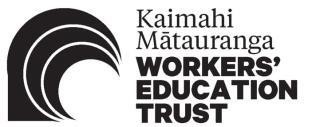 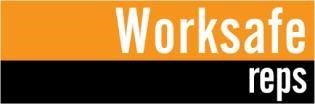 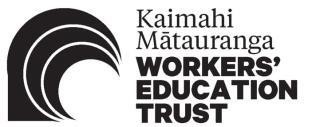 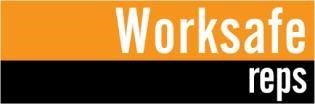 Health and Safety Training Health & Safety In–house Training Agreement     Initial Stage 1 - H & S Rep Training + Unit standard 29315	       Cost:	$365.00 + GST per person (F2F)        		                   $365.00 + GST per person (Blended Learning) Duration:       Face-to-Face training is 2 days                        Blended Learning training is 1-day F2F plus online component  Stage 2 - Managing Risks or Stage 3 - Advanced Training –no assessment	       Cost:             $240.00 + GST per person (F2F) Duration:      Face-to-Face training is 2 days Supervisor/Team Leader/Manager Course - no assessment 	 Cost:              $165.00 per person (F2F) Duration:        Face-to-Face training is 1 day  ==============================================================================Additional notes related to the training: Cancellation: – NB: if cancelling a course, WorksafeReps must be advised 14 days before the course is scheduled. If a course is cancelled within the 14 days, cancellation fee of $2,200 or $800 for a “Blended” or a Managers Learning course plus any expenses incurred by the trainer, e.g. travel, accommodation, will be met by the in-house company/department. Health and Safety Training Notes: When you request an In-house Training course through WorksafeReps, you will be sent a registration link. It is the responsibility of your organisation to invite your attendees to this course. Your attendee’s details will need to be entered into the registration system prior to the course taking place. The venue will be provided and paid for by the In-house company/department. The venue will need to have a current building warrant of fitness – confirmation by letter or email. The venue will also require WIFI, Data Projector and whiteboard/flipchart stand. The catering will be organised by the In-house company/department and will be paid for by the In- house company/department. This includes lunch and morning and afternoon tea (tea/coffee) for the attendees and the Trainer. The course attendees will need to provide their own pen and paper. If In-house materials are going to be distributed, then they must first be approved by WorksafeReps to ensure that they are compliant with HSW Act 2015 and compatible with the course. Representatives or agents on behalf of WorksafeReps may phone-survey randomly selected attendees to gauge the effectiveness of the Training Course. ========================================================================================================================= I have read WorksafeReps In-house training conditions and fully understand the terms. I agree to abide by WorksafeReps In-house training conditions.  Do you require input from your own staff? (e.g. for welcome, describing in-house facilities etc.) Yes/No (if yes please provide details below).  	Worker’s Education Trust, WorksafeReps Courses – In-house Training Agreement – 1 July 2018-30 March 2019 Expenses: Trainer travel and accommodation, if applicable, will be on-charged on a cost recovery basis to your organisation. Resources: All training resources are included in the training cost. Minimum no.:  Minimum charge is for 8 people @ the cost of the course. Maximum no.: 16 people for the Initial Training; or 20 for Stage 2, Stage 3 and Managers Course Organisation name:  _________________________________________________________________ Contact person: _________________________________________________________________ Postal Address: _________________________________________________________________ _________________________________________________________________ Email address:  ___________________________________________ Phone number: ___________________________________________ Signed by: 	 ___________________________________________ Name:  	 ___________________________________________ 